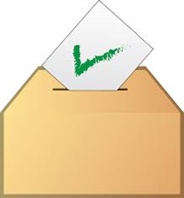 The Federalists wanted the states to ratify, or approve, the Constitution as written in 1787. They shared their ideas in the Federalist Papers. The Constitution would create a federal system of government in the United States where the central government would share power with the states. 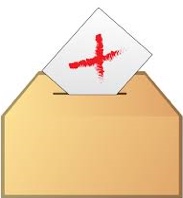 The Anti-Federalists were against the ratification of the Constitution. They shared their ideas in the Anti-Federalist Papers. They wanted to make only minor changes to the government as set up under the Articles of Confederation. They were afraid that the Constitution created a national government that was too strong and did not protect individual rights. 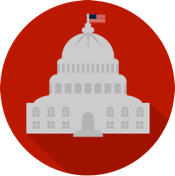 Federalists & Anti-Federalists Main IdeasI can identify the viewpoints of the Federalists and Anti-Federalists about the ratification of the U.S. Constitution. Federalists supported the Constitution because: • Constitutional big ideas such as separation of powers and the system of checks and balances protected the people because no branch of government could become too strong. • By not listing (enumerating) specific rights in the Constitution, the people were protected better than they would be if there was a list of rights. It would be impossible to think of all of the rights to which citizens are entitled. A list of specific rights might mean the government could violate any unlisted (unenumerated) rights. • The Constitution would unite the country and would lead to the growth of more business and trade. They believed that the Articles of Confederation had failed to do these things. Anti-Federalists opposed the Constitution because: • The Constitution needed a specific list of rights to protect the people from the power of the national government. • Too much power would be taken away from the states. • The “necessary and proper” clause, also known as the “elastic clause,” of the Constitution would give too much power to Congress. • The executive branch (the president and those who worked with him) would be too strong. • The system of government (federalism) described in the Constitution was new and untested. No government anywhere else in the world had tried anything exactly like this new system. • The United States was too large for one central government to manage.